День пожилого человека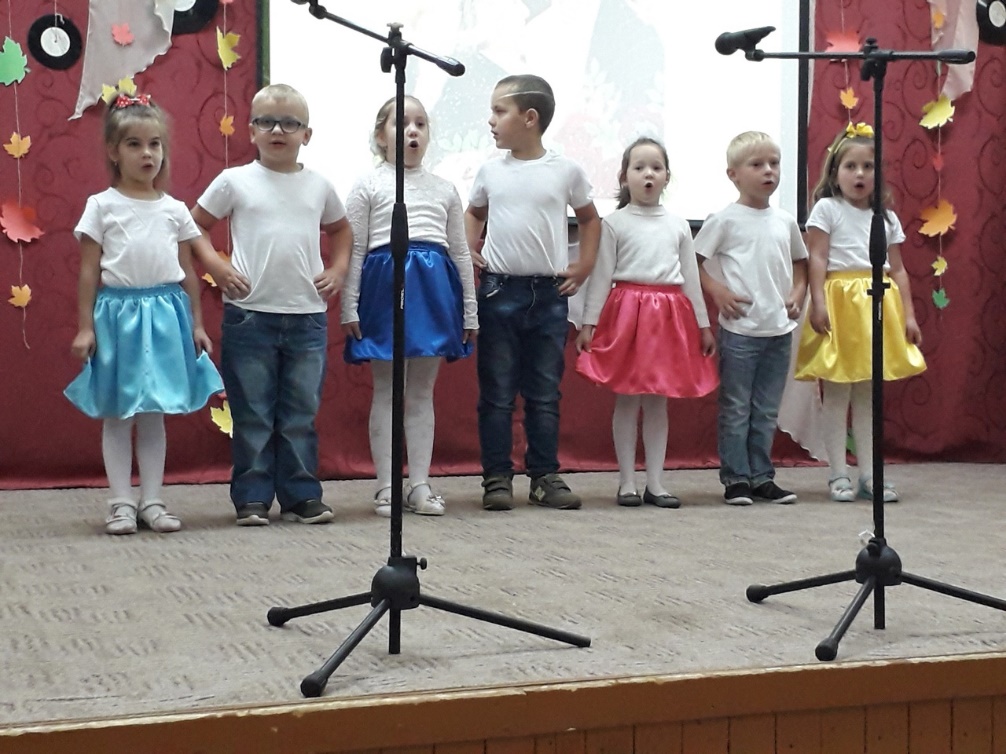 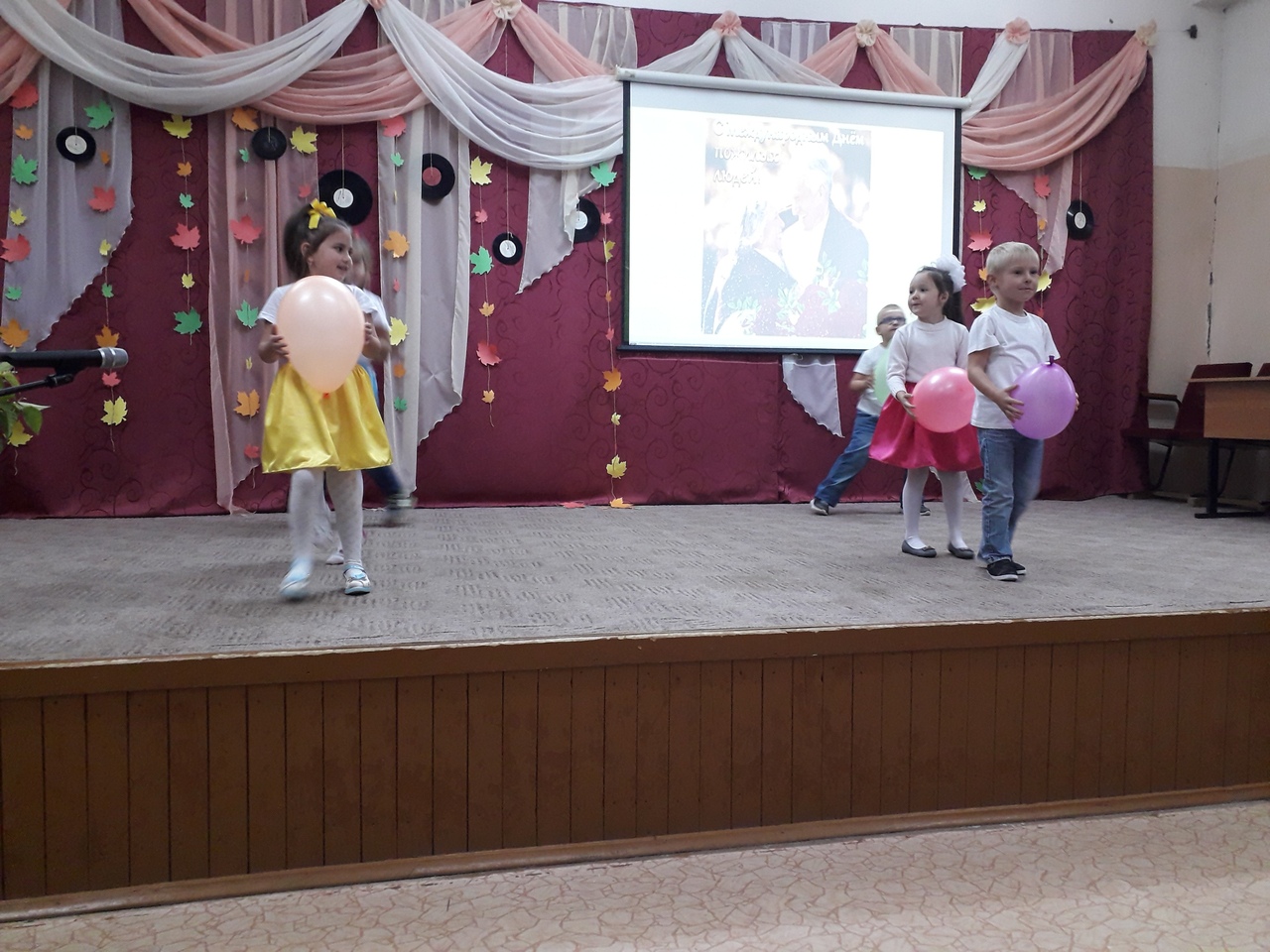 